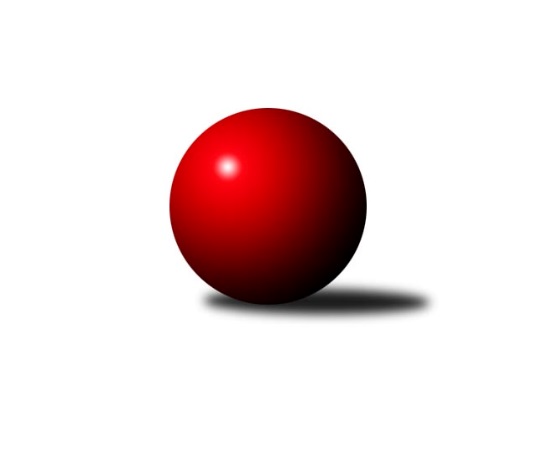 Č.7Ročník 2022/2023	6.6.2024 1. KLM 2022/2023Statistika 7. kolaTabulka družstev:		družstvo	záp	výh	rem	proh	skore	sety	průměr	body	plné	dorážka	chyby	1.	TJ Sokol Duchcov	7	5	1	1	39.5 : 16.5 	(95.0 : 73.0)	3466	11	2289	1177	20.9	2.	TJ Lokomotiva Trutnov	7	5	0	2	32.0 : 24.0 	(85.0 : 83.0)	3442	10	2277	1165	17	3.	KK Vyškov	7	5	0	2	31.0 : 25.0 	(85.0 : 83.0)	3421	10	2261	1160	20.7	4.	KK SDS Sadská	7	4	1	2	34.5 : 21.5 	(97.0 : 71.0)	3365	9	2229	1136	19.1	5.	KK Zábřeh	7	4	0	3	32.5 : 23.5 	(93.5 : 74.5)	3413	8	2266	1147	22.4	6.	TJ Třebíč	7	4	0	3	31.5 : 24.5 	(83.5 : 84.5)	3399	8	2257	1142	20.6	7.	TJ Loko České Velenice	6	3	0	3	21.0 : 27.0 	(67.5 : 76.5)	3456	6	2298	1157	24.8	8.	CB Dobřany Klokani	7	3	0	4	25.0 : 31.0 	(82.5 : 85.5)	3331	6	2226	1105	22.3	9.	TJ Spartak Přerov	7	3	0	4	22.5 : 33.5 	(80.5 : 87.5)	3366	6	2215	1151	25.6	10.	TJ Valašské Meziříčí B	8	3	0	5	30.0 : 34.0 	(95.0 : 97.0)	3410	6	2242	1168	17.6	11.	TJ Centropen Dačice	7	2	0	5	22.5 : 33.5 	(74.5 : 93.5)	3379	4	2234	1144	19.1	12.	KK Slovan Rosice	7	0	0	7	14.0 : 42.0 	(69.0 : 99.0)	3323	0	2204	1119	26.4Tabulka doma:		družstvo	záp	výh	rem	proh	skore	sety	průměr	body	maximum	minimum	1.	TJ Třebíč	4	4	0	0	24.0 : 8.0 	(53.0 : 43.0)	3457	8	3483	3439	2.	TJ Sokol Duchcov	4	3	1	0	23.5 : 8.5 	(55.5 : 40.5)	3550	7	3606	3499	3.	KK SDS Sadská	4	3	0	1	22.0 : 10.0 	(59.0 : 37.0)	3372	6	3427	3340	4.	KK Zábřeh	3	2	0	1	14.5 : 9.5 	(38.0 : 34.0)	3350	4	3394	3324	5.	CB Dobřany Klokani	3	2	0	1	14.0 : 10.0 	(43.0 : 29.0)	3489	4	3524	3466	6.	KK Vyškov	3	2	0	1	13.0 : 11.0 	(36.0 : 36.0)	3464	4	3494	3405	7.	TJ Loko České Velenice	3	2	0	1	12.0 : 12.0 	(35.0 : 37.0)	3476	4	3563	3402	8.	TJ Lokomotiva Trutnov	3	2	0	1	12.0 : 12.0 	(34.0 : 38.0)	3371	4	3445	3256	9.	TJ Spartak Přerov	4	2	0	2	15.5 : 16.5 	(49.5 : 46.5)	3406	4	3472	3355	10.	TJ Valašské Meziříčí B	4	2	0	2	15.0 : 17.0 	(45.5 : 50.5)	3345	4	3392	3293	11.	TJ Centropen Dačice	4	1	0	3	12.0 : 20.0 	(44.5 : 51.5)	3436	2	3454	3420	12.	KK Slovan Rosice	3	0	0	3	5.0 : 19.0 	(29.0 : 43.0)	3249	0	3353	3147Tabulka venku:		družstvo	záp	výh	rem	proh	skore	sety	průměr	body	maximum	minimum	1.	TJ Lokomotiva Trutnov	4	3	0	1	20.0 : 12.0 	(51.0 : 45.0)	3460	6	3512	3388	2.	KK Vyškov	4	3	0	1	18.0 : 14.0 	(49.0 : 47.0)	3411	6	3449	3365	3.	TJ Sokol Duchcov	3	2	0	1	16.0 : 8.0 	(39.5 : 32.5)	3438	4	3508	3369	4.	KK Zábřeh	4	2	0	2	18.0 : 14.0 	(55.5 : 40.5)	3428	4	3492	3344	5.	KK SDS Sadská	3	1	1	1	12.5 : 11.5 	(38.0 : 34.0)	3363	3	3448	3306	6.	TJ Centropen Dačice	3	1	0	2	10.5 : 13.5 	(30.0 : 42.0)	3359	2	3427	3245	7.	TJ Loko České Velenice	3	1	0	2	9.0 : 15.0 	(32.5 : 39.5)	3449	2	3488	3398	8.	TJ Spartak Přerov	3	1	0	2	7.0 : 17.0 	(31.0 : 41.0)	3353	2	3361	3347	9.	TJ Valašské Meziříčí B	4	1	0	3	15.0 : 17.0 	(49.5 : 46.5)	3426	2	3518	3360	10.	CB Dobřany Klokani	4	1	0	3	11.0 : 21.0 	(39.5 : 56.5)	3291	2	3419	3204	11.	TJ Třebíč	3	0	0	3	7.5 : 16.5 	(30.5 : 41.5)	3380	0	3483	3280	12.	KK Slovan Rosice	4	0	0	4	9.0 : 23.0 	(40.0 : 56.0)	3342	0	3411	3218Tabulka podzimní části:		družstvo	záp	výh	rem	proh	skore	sety	průměr	body	doma	venku	1.	TJ Sokol Duchcov	7	5	1	1	39.5 : 16.5 	(95.0 : 73.0)	3466	11 	3 	1 	0 	2 	0 	1	2.	TJ Lokomotiva Trutnov	7	5	0	2	32.0 : 24.0 	(85.0 : 83.0)	3442	10 	2 	0 	1 	3 	0 	1	3.	KK Vyškov	7	5	0	2	31.0 : 25.0 	(85.0 : 83.0)	3421	10 	2 	0 	1 	3 	0 	1	4.	KK SDS Sadská	7	4	1	2	34.5 : 21.5 	(97.0 : 71.0)	3365	9 	3 	0 	1 	1 	1 	1	5.	KK Zábřeh	7	4	0	3	32.5 : 23.5 	(93.5 : 74.5)	3413	8 	2 	0 	1 	2 	0 	2	6.	TJ Třebíč	7	4	0	3	31.5 : 24.5 	(83.5 : 84.5)	3399	8 	4 	0 	0 	0 	0 	3	7.	TJ Loko České Velenice	6	3	0	3	21.0 : 27.0 	(67.5 : 76.5)	3456	6 	2 	0 	1 	1 	0 	2	8.	CB Dobřany Klokani	7	3	0	4	25.0 : 31.0 	(82.5 : 85.5)	3331	6 	2 	0 	1 	1 	0 	3	9.	TJ Spartak Přerov	7	3	0	4	22.5 : 33.5 	(80.5 : 87.5)	3366	6 	2 	0 	2 	1 	0 	2	10.	TJ Valašské Meziříčí B	8	3	0	5	30.0 : 34.0 	(95.0 : 97.0)	3410	6 	2 	0 	2 	1 	0 	3	11.	TJ Centropen Dačice	7	2	0	5	22.5 : 33.5 	(74.5 : 93.5)	3379	4 	1 	0 	3 	1 	0 	2	12.	KK Slovan Rosice	7	0	0	7	14.0 : 42.0 	(69.0 : 99.0)	3323	0 	0 	0 	3 	0 	0 	4Tabulka jarní části:		družstvo	záp	výh	rem	proh	skore	sety	průměr	body	doma	venku	1.	TJ Loko České Velenice	0	0	0	0	0.0 : 0.0 	(0.0 : 0.0)	0	0 	0 	0 	0 	0 	0 	0 	2.	TJ Spartak Přerov	0	0	0	0	0.0 : 0.0 	(0.0 : 0.0)	0	0 	0 	0 	0 	0 	0 	0 	3.	CB Dobřany Klokani	0	0	0	0	0.0 : 0.0 	(0.0 : 0.0)	0	0 	0 	0 	0 	0 	0 	0 	4.	TJ Sokol Duchcov	0	0	0	0	0.0 : 0.0 	(0.0 : 0.0)	0	0 	0 	0 	0 	0 	0 	0 	5.	KK SDS Sadská	0	0	0	0	0.0 : 0.0 	(0.0 : 0.0)	0	0 	0 	0 	0 	0 	0 	0 	6.	TJ Třebíč	0	0	0	0	0.0 : 0.0 	(0.0 : 0.0)	0	0 	0 	0 	0 	0 	0 	0 	7.	TJ Lokomotiva Trutnov	0	0	0	0	0.0 : 0.0 	(0.0 : 0.0)	0	0 	0 	0 	0 	0 	0 	0 	8.	KK Vyškov	0	0	0	0	0.0 : 0.0 	(0.0 : 0.0)	0	0 	0 	0 	0 	0 	0 	0 	9.	KK Slovan Rosice	0	0	0	0	0.0 : 0.0 	(0.0 : 0.0)	0	0 	0 	0 	0 	0 	0 	0 	10.	TJ Centropen Dačice	0	0	0	0	0.0 : 0.0 	(0.0 : 0.0)	0	0 	0 	0 	0 	0 	0 	0 	11.	KK Zábřeh	0	0	0	0	0.0 : 0.0 	(0.0 : 0.0)	0	0 	0 	0 	0 	0 	0 	0 	12.	TJ Valašské Meziříčí B	0	0	0	0	0.0 : 0.0 	(0.0 : 0.0)	0	0 	0 	0 	0 	0 	0 	0 Zisk bodů pro družstvo:		jméno hráče	družstvo	body	zápasy	v %	dílčí body	sety	v %	1.	Jiří Zemánek 	TJ Sokol Duchcov 	6.5	/	7	(93%)	18.5	/	28	(66%)	2.	Zdeněk Ransdorf 	TJ Sokol Duchcov 	6	/	6	(100%)	21.5	/	24	(90%)	3.	Lukáš Doubrava 	CB Dobřany Klokani 	6	/	7	(86%)	18.5	/	28	(66%)	4.	David Sukdolák 	KK SDS Sadská 	6	/	7	(86%)	18	/	28	(64%)	5.	Jaroslav Bulant 	TJ Sokol Duchcov 	6	/	7	(86%)	18	/	28	(64%)	6.	Lukáš Vik 	TJ Třebíč 	6	/	7	(86%)	18	/	28	(64%)	7.	Mojmír Novotný 	TJ Třebíč 	6	/	7	(86%)	15	/	28	(54%)	8.	Radim Metelka 	TJ Valašské Meziříčí B 	6	/	8	(75%)	19.5	/	32	(61%)	9.	Michal Pytlík 	TJ Spartak Přerov 	5	/	6	(83%)	18.5	/	24	(77%)	10.	Tomáš Bek 	KK SDS Sadská 	5	/	6	(83%)	17	/	24	(71%)	11.	Kamil Fiebinger 	TJ Lokomotiva Trutnov  	5	/	6	(83%)	13.5	/	24	(56%)	12.	Zdeněk Pospíchal 	TJ Centropen Dačice 	5	/	7	(71%)	19	/	28	(68%)	13.	Marek Ollinger 	KK Zábřeh 	5	/	7	(71%)	19	/	28	(68%)	14.	Robert Pevný 	TJ Třebíč 	5	/	7	(71%)	18.5	/	28	(66%)	15.	Milan Stránský 	TJ Sokol Duchcov 	5	/	7	(71%)	17.5	/	28	(63%)	16.	Marek Žoudlík 	TJ Lokomotiva Trutnov  	5	/	7	(71%)	17	/	28	(61%)	17.	Vladimír Výrek 	TJ Valašské Meziříčí B 	5	/	7	(71%)	16	/	28	(57%)	18.	Václav Švub 	KK Zábřeh 	4.5	/	7	(64%)	18	/	28	(64%)	19.	Aleš Košnar 	KK SDS Sadská 	4	/	5	(80%)	14	/	20	(70%)	20.	Ivan Říha 	TJ Valašské Meziříčí B 	4	/	6	(67%)	14	/	24	(58%)	21.	Václav Pešek 	KK SDS Sadská 	4	/	6	(67%)	12.5	/	24	(52%)	22.	Jiří Němec 	TJ Centropen Dačice 	4	/	6	(67%)	11	/	24	(46%)	23.	Ondřej Ševela 	KK Vyškov 	4	/	7	(57%)	16.5	/	28	(59%)	24.	Jakub Pleban 	TJ Spartak Přerov 	4	/	7	(57%)	16	/	28	(57%)	25.	Jiří Baloun 	CB Dobřany Klokani 	4	/	7	(57%)	16	/	28	(57%)	26.	Robert Mondřík 	KK Vyškov 	4	/	7	(57%)	16	/	28	(57%)	27.	Petr Pevný 	KK Vyškov 	4	/	7	(57%)	16	/	28	(57%)	28.	Roman Straka 	TJ Lokomotiva Trutnov  	4	/	7	(57%)	15.5	/	28	(55%)	29.	Tomáš Dražil 	KK Zábřeh 	4	/	7	(57%)	15.5	/	28	(55%)	30.	Adam Mísař 	KK Zábřeh 	4	/	7	(57%)	15	/	28	(54%)	31.	Martin Sitta 	KK Zábřeh 	4	/	7	(57%)	13	/	28	(46%)	32.	Martin Schejbal 	KK SDS Sadská 	3.5	/	5	(70%)	11.5	/	20	(58%)	33.	Zdeněk Dvořák 	TJ Loko České Velenice 	3	/	3	(100%)	10	/	12	(83%)	34.	Michal Hrdlička 	KK Slovan Rosice 	3	/	5	(60%)	10	/	20	(50%)	35.	Adam Palko 	KK Slovan Rosice 	3	/	5	(60%)	10	/	20	(50%)	36.	Tomáš Pospíchal 	TJ Centropen Dačice 	3	/	5	(60%)	7.5	/	20	(38%)	37.	Tomáš Juřík 	TJ Valašské Meziříčí B 	3	/	6	(50%)	14	/	24	(58%)	38.	Branislav Černuška 	TJ Loko České Velenice 	3	/	6	(50%)	12	/	24	(50%)	39.	Filip Kordula 	KK Vyškov 	3	/	6	(50%)	12	/	24	(50%)	40.	Martin Pejčoch 	CB Dobřany Klokani 	3	/	7	(43%)	16.5	/	28	(59%)	41.	Ondřej Stránský 	TJ Lokomotiva Trutnov  	3	/	7	(43%)	16.5	/	28	(59%)	42.	Tomáš Procházka 	KK Vyškov 	3	/	7	(43%)	13.5	/	28	(48%)	43.	Jiří Michálek 	KK Zábřeh 	3	/	7	(43%)	13	/	28	(46%)	44.	Václav Špička 	KK Slovan Rosice 	3	/	7	(43%)	13	/	28	(46%)	45.	David Ryzák 	TJ Lokomotiva Trutnov  	3	/	7	(43%)	13	/	28	(46%)	46.	David Horák 	TJ Sokol Duchcov 	3	/	7	(43%)	12.5	/	28	(45%)	47.	Michal Waszniovski 	TJ Centropen Dačice 	3	/	7	(43%)	11	/	28	(39%)	48.	Josef Touš 	KK Vyškov 	3	/	7	(43%)	10	/	28	(36%)	49.	Michal Juroška 	TJ Valašské Meziříčí B 	3	/	8	(38%)	13	/	32	(41%)	50.	Jan Ševela 	TJ Třebíč 	2.5	/	6	(42%)	10	/	24	(42%)	51.	Vlastimil Zeman ml.	CB Dobřany Klokani 	2	/	3	(67%)	7	/	12	(58%)	52.	Miroslav Ježek 	TJ Třebíč 	2	/	3	(67%)	7	/	12	(58%)	53.	Ondřej Touš 	TJ Loko České Velenice 	2	/	4	(50%)	8	/	16	(50%)	54.	Jiří Zemek 	KK Slovan Rosice 	2	/	4	(50%)	7	/	16	(44%)	55.	Petr Miláček 	KK SDS Sadská 	2	/	5	(40%)	11	/	20	(55%)	56.	Jaroslav Tenkl 	TJ Třebíč 	2	/	5	(40%)	10	/	20	(50%)	57.	Antonín Svoboda 	KK SDS Sadská 	2	/	5	(40%)	10	/	20	(50%)	58.	Ladislav Chmel 	TJ Loko České Velenice 	2	/	5	(40%)	9	/	20	(45%)	59.	Zbyněk Dvořák 	TJ Loko České Velenice 	2	/	5	(40%)	8	/	20	(40%)	60.	Josef Fišer ml.	CB Dobřany Klokani 	2	/	5	(40%)	7	/	20	(35%)	61.	David Janušík 	TJ Spartak Přerov 	2	/	6	(33%)	12	/	24	(50%)	62.	Ivo Fabík 	KK Slovan Rosice 	2	/	6	(33%)	10.5	/	24	(44%)	63.	Jiří Divila 	TJ Spartak Přerov 	2	/	7	(29%)	13	/	28	(46%)	64.	Petr Vojtíšek 	TJ Centropen Dačice 	1.5	/	7	(21%)	13	/	28	(46%)	65.	Petr Pavelka 	TJ Spartak Přerov 	1.5	/	7	(21%)	8.5	/	28	(30%)	66.	Jiří Novotný 	TJ Loko České Velenice 	1	/	1	(100%)	3	/	4	(75%)	67.	Vladimír Mánek 	TJ Spartak Přerov 	1	/	1	(100%)	2	/	4	(50%)	68.	Petr Janák 	TJ Centropen Dačice 	1	/	2	(50%)	6	/	8	(75%)	69.	Petr Kotek 	TJ Lokomotiva Trutnov  	1	/	2	(50%)	3.5	/	8	(44%)	70.	Matouš Krajzinger 	TJ Valašské Meziříčí B 	1	/	3	(33%)	5	/	12	(42%)	71.	Šimon Fiebinger 	TJ Lokomotiva Trutnov  	1	/	3	(33%)	4	/	12	(33%)	72.	Radek Jalovecký 	TJ Sokol Duchcov 	1	/	3	(33%)	3	/	12	(25%)	73.	Dalibor Tuček 	TJ Valašské Meziříčí B 	1	/	4	(25%)	7.5	/	16	(47%)	74.	Kamil Hlavizňa 	KK Slovan Rosice 	1	/	5	(20%)	9.5	/	20	(48%)	75.	Tomáš Maroušek 	TJ Loko České Velenice 	1	/	5	(20%)	7	/	20	(35%)	76.	Miroslav Dvořák 	TJ Loko České Velenice 	1	/	6	(17%)	9.5	/	24	(40%)	77.	Jakub Fabík 	TJ Spartak Přerov 	1	/	6	(17%)	8	/	24	(33%)	78.	Michal Šneberger 	CB Dobřany Klokani 	1	/	6	(17%)	7	/	24	(29%)	79.	Dušan Rodek 	TJ Centropen Dačice 	1	/	6	(17%)	5	/	24	(21%)	80.	Pavel Kabelka 	TJ Centropen Dačice 	0	/	1	(0%)	2	/	4	(50%)	81.	Petr Benedikt 	TJ Třebíč 	0	/	1	(0%)	2	/	4	(50%)	82.	Vlastimil Bělíček 	TJ Spartak Přerov 	0	/	1	(0%)	1.5	/	4	(38%)	83.	Tomáš Jelínek 	KK Vyškov 	0	/	1	(0%)	1	/	4	(25%)	84.	Libor Daňa 	TJ Spartak Přerov 	0	/	1	(0%)	1	/	4	(25%)	85.	Miroslav Volek 	TJ Valašské Meziříčí B 	0	/	1	(0%)	1	/	4	(25%)	86.	Václav Schejbal 	KK SDS Sadská 	0	/	1	(0%)	0	/	4	(0%)	87.	Josef Fišer nejml.	CB Dobřany Klokani 	0	/	2	(0%)	3	/	8	(38%)	88.	Jiří Bartoníček 	TJ Lokomotiva Trutnov  	0	/	2	(0%)	2	/	8	(25%)	89.	Dalibor Lang 	TJ Třebíč 	0	/	2	(0%)	2	/	8	(25%)	90.	Jiří Axman 	KK Slovan Rosice 	0	/	2	(0%)	0.5	/	8	(6%)	91.	Daniel Šefr 	TJ Valašské Meziříčí B 	0	/	3	(0%)	1	/	12	(8%)	92.	Vlastimil Zeman 	CB Dobřany Klokani 	0	/	4	(0%)	5	/	16	(31%)	93.	Dalibor Matyáš 	KK Slovan Rosice 	0	/	4	(0%)	5	/	16	(31%)	94.	Jiří Semelka 	TJ Sokol Duchcov 	0	/	4	(0%)	4	/	16	(25%)Průměry na kuželnách:		kuželna	průměr	plné	dorážka	chyby	výkon na hráče	1.	Duchcov, 1-4	3488	2302	1186	23.3	(581.4)	2.	CB Dobřany, 1-4	3475	2304	1170	19.8	(579.3)	3.	České Velenice, 1-4	3475	2293	1182	21.4	(579.2)	4.	TJ Centropen Dačice, 1-4	3451	2275	1176	19.3	(575.2)	5.	KK Vyškov, 1-4	3450	2271	1179	23.5	(575.1)	6.	TJ Třebíč, 1-4	3428	2267	1161	21.4	(571.4)	7.	TJ Spartak Přerov, 1-6	3393	2245	1148	23.3	(565.6)	8.	Trutnov, 1-4	3375	2234	1140	16.0	(562.5)	9.	TJ Valašské Meziříčí, 1-4	3365	2234	1130	18.5	(560.9)	10.	Přelouč, 1-4	3325	2210	1115	21.8	(554.3)	11.	KK Zábřeh, 1-4	3324	2186	1138	18.8	(554.1)	12.	KK Slovan Rosice, 1-4	3296	2207	1088	28.5	(549.3)Nejlepší výkony na kuželnách:Duchcov, 1-4TJ Sokol Duchcov	3606	6. kolo	Zdeněk Ransdorf 	TJ Sokol Duchcov	707	6. koloTJ Sokol Duchcov	3561	7. kolo	Zdeněk Ransdorf 	TJ Sokol Duchcov	646	4. koloTJ Sokol Duchcov	3532	2. kolo	Jiří Zemánek 	TJ Sokol Duchcov	640	4. koloTJ Sokol Duchcov	3499	4. kolo	Milan Stránský 	TJ Sokol Duchcov	638	7. koloTJ Třebíč	3483	6. kolo	Jaroslav Bulant 	TJ Sokol Duchcov	633	7. koloKK SDS Sadská	3448	4. kolo	Zdeněk Ransdorf 	TJ Sokol Duchcov	620	2. koloCB Dobřany Klokani	3419	7. kolo	Zdeněk Ransdorf 	TJ Sokol Duchcov	616	7. koloTJ Spartak Přerov	3361	2. kolo	Milan Stránský 	TJ Sokol Duchcov	616	2. kolo		. kolo	Jiří Zemánek 	TJ Sokol Duchcov	607	6. kolo		. kolo	Jaroslav Bulant 	TJ Sokol Duchcov	607	6. koloCB Dobřany, 1-4CB Dobřany Klokani	3524	4. kolo	Zdeněk Dvořák 	TJ Loko České Velenice	635	4. koloTJ Lokomotiva Trutnov 	3501	2. kolo	Lukáš Doubrava 	CB Dobřany Klokani	634	2. koloCB Dobřany Klokani	3476	2. kolo	Ondřej Stránský 	TJ Lokomotiva Trutnov 	627	2. koloCB Dobřany Klokani	3466	6. kolo	Petr Vojtíšek 	TJ Centropen Dačice	613	6. koloTJ Loko České Velenice	3460	4. kolo	Roman Straka 	TJ Lokomotiva Trutnov 	613	2. koloTJ Centropen Dačice	3427	6. kolo	Jiří Němec 	TJ Centropen Dačice	612	6. kolo		. kolo	Lukáš Doubrava 	CB Dobřany Klokani	608	6. kolo		. kolo	Jiří Baloun 	CB Dobřany Klokani	608	4. kolo		. kolo	Michal Šneberger 	CB Dobřany Klokani	602	6. kolo		. kolo	Zdeněk Pospíchal 	TJ Centropen Dačice	596	6. koloČeské Velenice, 1-4TJ Loko České Velenice	3563	3. kolo	Jaroslav Bulant 	TJ Sokol Duchcov	638	3. koloTJ Valašské Meziříčí B	3518	7. kolo	Radim Metelka 	TJ Valašské Meziříčí B	637	7. koloTJ Loko České Velenice	3510	1. kolo	Tomáš Maroušek 	TJ Loko České Velenice	612	1. koloTJ Loko České Velenice	3463	5. kolo	Miroslav Dvořák 	TJ Loko České Velenice	610	3. koloKK SDS Sadská	3463	1. kolo	Martin Schejbal 	KK SDS Sadská	607	1. koloKK Zábřeh	3444	5. kolo	Ondřej Touš 	TJ Loko České Velenice	607	3. koloTJ Sokol Duchcov	3438	3. kolo	Jiří Zemánek 	TJ Sokol Duchcov	605	3. koloTJ Loko České Velenice	3402	7. kolo	Tomáš Bek 	KK SDS Sadská	604	1. kolo		. kolo	Zdeněk Dvořák 	TJ Loko České Velenice	603	3. kolo		. kolo	Tomáš Juřík 	TJ Valašské Meziříčí B	603	7. koloTJ Centropen Dačice, 1-4TJ Sokol Duchcov	3508	5. kolo	Zdeněk Dvořák 	TJ Loko České Velenice	643	2. koloKK Zábřeh	3492	7. kolo	Marek Ollinger 	KK Zábřeh	631	7. koloTJ Loko České Velenice	3488	2. kolo	Jiří Němec 	TJ Centropen Dačice	625	7. koloTJ Centropen Dačice	3454	7. kolo	Jaroslav Bulant 	TJ Sokol Duchcov	612	5. koloTJ Centropen Dačice	3443	4. kolo	Ladislav Chmel 	TJ Loko České Velenice	611	2. koloTJ Centropen Dačice	3428	5. kolo	Zdeněk Ransdorf 	TJ Sokol Duchcov	609	5. koloTJ Centropen Dačice	3420	2. kolo	Jan Ševela 	TJ Třebíč	604	4. koloTJ Třebíč	3377	4. kolo	Jiří Zemánek 	TJ Sokol Duchcov	600	5. kolo		. kolo	Petr Janák 	TJ Centropen Dačice	599	4. kolo		. kolo	Milan Stránský 	TJ Sokol Duchcov	598	5. koloKK Vyškov, 1-4TJ Lokomotiva Trutnov 	3512	4. kolo	Ondřej Ševela 	KK Vyškov	628	6. koloKK Vyškov	3494	4. kolo	Tomáš Maroušek 	TJ Loko České Velenice	622	6. koloKK Vyškov	3492	6. kolo	Roman Straka 	TJ Lokomotiva Trutnov 	619	4. koloKK Vyškov	3405	2. kolo	Ondřej Ševela 	KK Vyškov	609	4. koloTJ Valašské Meziříčí B	3402	2. kolo	Josef Touš 	KK Vyškov	604	4. koloTJ Loko České Velenice	3398	6. kolo	Tomáš Procházka 	KK Vyškov	603	4. kolo		. kolo	Radim Metelka 	TJ Valašské Meziříčí B	599	2. kolo		. kolo	Robert Mondřík 	KK Vyškov	595	6. kolo		. kolo	Kamil Fiebinger 	TJ Lokomotiva Trutnov 	595	4. kolo		. kolo	Petr Pevný 	KK Vyškov	594	2. koloTJ Třebíč, 1-4TJ Třebíč	3483	3. kolo	Mojmír Novotný 	TJ Třebíč	626	3. koloTJ Třebíč	3461	5. kolo	Lukáš Vik 	TJ Třebíč	614	5. koloTJ Třebíč	3444	1. kolo	Mojmír Novotný 	TJ Třebíč	612	5. koloKK Vyškov	3442	1. kolo	Petr Pevný 	KK Vyškov	611	1. koloTJ Třebíč	3439	7. kolo	Radim Metelka 	TJ Valašské Meziříčí B	605	3. koloKK Slovan Rosice	3411	5. kolo	Lukáš Vik 	TJ Třebíč	605	1. koloTJ Lokomotiva Trutnov 	3388	7. kolo	Robert Pevný 	TJ Třebíč	603	3. koloTJ Valašské Meziříčí B	3360	3. kolo	Lukáš Vik 	TJ Třebíč	598	3. kolo		. kolo	Jan Ševela 	TJ Třebíč	594	7. kolo		. kolo	Robert Pevný 	TJ Třebíč	594	7. koloTJ Spartak Přerov, 1-6TJ Spartak Přerov	3472	7. kolo	Michal Pytlík 	TJ Spartak Přerov	663	7. koloKK Vyškov	3449	5. kolo	Michal Pytlík 	TJ Spartak Přerov	627	5. koloTJ Spartak Přerov	3424	5. kolo	Michal Pytlík 	TJ Spartak Přerov	610	3. koloTJ Centropen Dačice	3406	1. kolo	Ondřej Ševela 	KK Vyškov	607	5. koloTJ Spartak Přerov	3374	3. kolo	Martin Pejčoch 	CB Dobřany Klokani	604	3. koloKK Slovan Rosice	3359	7. kolo	Petr Pevný 	KK Vyškov	597	5. koloTJ Spartak Přerov	3355	1. kolo	Kamil Hlavizňa 	KK Slovan Rosice	596	7. koloCB Dobřany Klokani	3310	3. kolo	Jiří Němec 	TJ Centropen Dačice	591	1. kolo		. kolo	Petr Pavelka 	TJ Spartak Přerov	590	1. kolo		. kolo	Petr Vojtíšek 	TJ Centropen Dačice	590	1. koloTrutnov, 1-4TJ Lokomotiva Trutnov 	3445	5. kolo	Radim Metelka 	TJ Valašské Meziříčí B	631	5. koloTJ Valašské Meziříčí B	3424	5. kolo	Roman Straka 	TJ Lokomotiva Trutnov 	621	3. koloTJ Lokomotiva Trutnov 	3412	3. kolo	Roman Straka 	TJ Lokomotiva Trutnov 	616	5. koloTJ Sokol Duchcov	3369	1. kolo	Zdeněk Ransdorf 	TJ Sokol Duchcov	603	1. koloKK Zábřeh	3344	3. kolo	Marek Ollinger 	KK Zábřeh	602	3. koloTJ Lokomotiva Trutnov 	3256	1. kolo	Marek Žoudlík 	TJ Lokomotiva Trutnov 	598	5. kolo		. kolo	Ondřej Stránský 	TJ Lokomotiva Trutnov 	594	3. kolo		. kolo	Tomáš Juřík 	TJ Valašské Meziříčí B	584	5. kolo		. kolo	Jaroslav Bulant 	TJ Sokol Duchcov	584	1. kolo		. kolo	Ondřej Stránský 	TJ Lokomotiva Trutnov 	583	5. koloTJ Valašské Meziříčí, 1-4KK Zábřeh	3433	1. kolo	Michal Pytlík 	TJ Spartak Přerov	632	6. koloTJ Valašské Meziříčí B	3392	4. kolo	Ivan Říha 	TJ Valašské Meziříčí B	609	6. koloKK Slovan Rosice	3378	4. kolo	Adam Palko 	KK Slovan Rosice	602	4. koloTJ Spartak Přerov	3351	6. kolo	Ivan Říha 	TJ Valašské Meziříčí B	595	4. koloTJ Valašské Meziříčí B	3344	6. kolo	Tomáš Dražil 	KK Zábřeh	595	1. koloTJ Valašské Meziříčí B	3293	1. kolo	Radim Metelka 	TJ Valašské Meziříčí B	590	4. kolo		. kolo	Martin Sitta 	KK Zábřeh	590	1. kolo		. kolo	Jiří Zemek 	KK Slovan Rosice	590	4. kolo		. kolo	Jakub Pleban 	TJ Spartak Přerov	585	6. kolo		. kolo	Michal Juroška 	TJ Valašské Meziříčí B	581	4. koloPřelouč, 1-4KK SDS Sadská	3427	3. kolo	David Sukdolák 	KK SDS Sadská	602	2. koloKK Vyškov	3365	7. kolo	Petr Miláček 	KK SDS Sadská	600	3. koloKK SDS Sadská	3364	2. kolo	Petr Vojtíšek 	TJ Centropen Dačice	591	3. koloKK SDS Sadská	3355	7. kolo	Lukáš Vik 	TJ Třebíč	587	2. koloKK SDS Sadská	3340	5. kolo	Tomáš Bek 	KK SDS Sadská	587	7. koloTJ Třebíč	3280	2. kolo	Aleš Košnar 	KK SDS Sadská	579	2. koloTJ Centropen Dačice	3245	3. kolo	Tomáš Procházka 	KK Vyškov	579	7. koloCB Dobřany Klokani	3231	5. kolo	Václav Pešek 	KK SDS Sadská	579	3. kolo		. kolo	Robert Pevný 	TJ Třebíč	578	2. kolo		. kolo	David Sukdolák 	KK SDS Sadská	578	5. koloKK Zábřeh, 1-4KK Zábřeh	3394	4. kolo	Michal Pytlík 	TJ Spartak Přerov	634	4. koloTJ Spartak Přerov	3347	4. kolo	Marek Ollinger 	KK Zábřeh	591	4. koloKK SDS Sadská	3334	6. kolo	Martin Sitta 	KK Zábřeh	581	2. koloKK Zábřeh	3331	6. kolo	Tomáš Bek 	KK SDS Sadská	581	6. koloKK Zábřeh	3324	2. kolo	David Janušík 	TJ Spartak Přerov	581	4. koloKK Slovan Rosice	3218	2. kolo	Tomáš Dražil 	KK Zábřeh	580	6. kolo		. kolo	Martin Sitta 	KK Zábřeh	576	4. kolo		. kolo	Ivo Fabík 	KK Slovan Rosice	575	2. kolo		. kolo	Tomáš Dražil 	KK Zábřeh	569	4. kolo		. kolo	Marek Ollinger 	KK Zábřeh	566	2. koloKK Slovan Rosice, 1-4TJ Lokomotiva Trutnov 	3439	6. kolo	Michal Hrdlička 	KK Slovan Rosice	610	3. koloKK Vyškov	3386	3. kolo	David Ryzák 	TJ Lokomotiva Trutnov 	605	6. koloKK Slovan Rosice	3353	3. kolo	Ondřej Ševela 	KK Vyškov	598	3. koloKK Slovan Rosice	3247	6. kolo	Václav Špička 	KK Slovan Rosice	596	3. koloCB Dobřany Klokani	3204	1. kolo	Ondřej Stránský 	TJ Lokomotiva Trutnov 	593	6. koloKK Slovan Rosice	3147	1. kolo	Josef Touš 	KK Vyškov	592	3. kolo		. kolo	Kamil Fiebinger 	TJ Lokomotiva Trutnov 	581	6. kolo		. kolo	Roman Straka 	TJ Lokomotiva Trutnov 	579	6. kolo		. kolo	Adam Palko 	KK Slovan Rosice	574	1. kolo		. kolo	Václav Špička 	KK Slovan Rosice	571	6. koloČetnost výsledků:	7.0 : 1.0	7x	6.0 : 2.0	8x	5.5 : 2.5	1x	5.0 : 3.0	9x	4.0 : 4.0	1x	3.0 : 5.0	5x	2.0 : 6.0	4x	1.5 : 6.5	2x	1.0 : 7.0	4x	0.0 : 8.0	1x